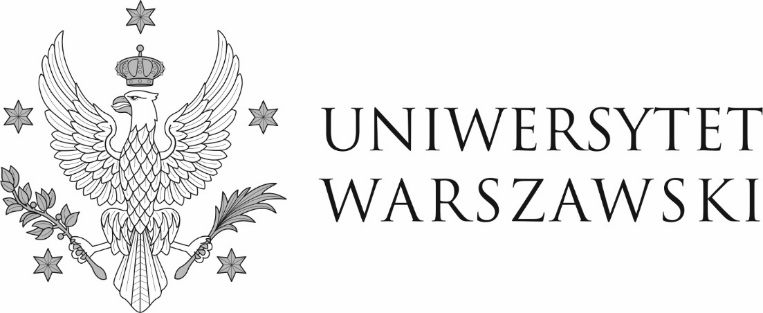 Warszawa, dnia 29.04.2022 r.DZP-361/17/2022/IG/463Do wszystkich zainteresowanychDotyczy udzielenia zamówienia w trybie podstawowym nr DZP-361/17/2022 na Dostawę i montaż regałów jezdnych dla magazynów bibliotecznych wraz z wykonaniem projektu aranżacyjnego, w ramach inwestycji pn. „Budowa budynku naukowo-dydaktycznego ul. Dobra 55 (filologie i lingwistyka); II etap”, objętej programem wieloletnim pn. „Uniwersytet Warszawski 2016-2027”ZMIANA TREŚCI SPECYFIKACJI WARUNKÓW ZAMÓWIENIA Zamawiający, działając na podstawie art. 286 ust. 1 ustawy z dnia 11 września 2019 r. – Prawo zamówień publicznych  (Dz. U. z 2021 r. poz. 1129 z późn. zm.), zwanej dalej „ustawą”, zmienia treść specyfikacji warunków zamówienia, zwanej dalej „SWZ”, w następującym zakresie:art. 4 § 1 SWZ otrzymuje nowe, następujące brzmienie:Z postępowania o udzielenie zamówienia wyklucza się Wykonawców, w stosunku do których zachodzi którakolwiek z okoliczności wskazanych w art. 108 ust. 1 ustawy i art.  109 ust. 1 pkt 1 i  pkt 4 ustawy.Zgodnie z art. 108 ust. 1 ustawy z  postępowania o udzielenie zamówienia wyklucza się wykonawcę:będącego osobą fizyczną, którego prawomocnie skazano za przestępstwo: udziału w zorganizowanej grupie przestępczej albo związku mającym na celu popełnienie przestępstwa lub przestępstwa skarbowego, o którym mowa w art. 258 Kodeksu karnego,handlu ludźmi, o którym mowa w art. 189a Kodeksu karnego, o którym mowa w art. 228–230a, art. 250a Kodeksu karnego, w art. 46-48 ustawy z dnia 25 czerwca 2010 r. o sporcie lub w art. 54 ust. 1-4 ustawy z dnia 12 maja 2011 r. o refundacji leków, środków spożywczych specjalnego przeznaczenia żywieniowego oraz wyrobów medycznych,finansowania przestępstwa o charakterze terrorystycznym, o którym mowa w art. 165a Kodeksu karnego, lub przestępstwo udaremniania lub utrudniania stwierdzenia przestępnego po-chodzenia pieniędzy lub ukrywania ich pochodzenia, o którym mowa w art. 299 Kodeksu karnego, o charakterze terrorystycznym, o którym mowa w art. 115 § 20 Kodeksu karnego, lub mające na celu popełnienie tego przestępstwa, powierzenia wykonywania pracy małoletniemu cudzoziemcowi, o którym mowa w art. 9 ust. 2 ustawy z dnia 15 czerwca 2012 r. o skutkach powierzania wykonywania pracy cudzoziemcom przebywającym wbrew przepisom na terytorium Rzeczypospolitej Polskiej (Dz. U. poz. 769),przeciwko obrotowi gospodarczemu, o których mowa w art. 296–307 Kodeksu karnego, przestępstwo oszustwa, o którym mowa w art. 286 Kodeksu karnego, przestępstwo przeciwko wiarygodności dokumentów, o których mowa w art. 270–277d Kodeksu karnego, lub przestępstwo skarbowe, o którym mowa w art. 9 ust. 1 i 3 lub art. 10 ustawy z dnia 15 czerwca 2012 r. o skutkach powierzania wykonywania pracy cudzoziemcom przebywającym wbrew przepisom na terytorium Rzeczypospolitej Polskiej – lub za odpowiedni czyn zabroniony określony w przepisach prawa obcego; jeżeli urzędującego członka jego organu zarządzającego lub nadzorczego, wspólnika spółki w spółce jawnej lub partnerskiej albo komplementariusza w spółce komandytowej lub komandytowo-akcyjnej lub prokurenta prawomocnie skazano za przestępstwo, o którym mowa w pkt 1; wobec którego wydano prawomocny wyrok sądu lub ostateczną decyzję administracyjną o zaleganiu z uiszczeniem podatków, opłat lub składek na ubezpieczenie społeczne lub zdrowotne, chyba że wykonawca odpowiednio przed upływem terminu do składania wniosków o dopuszczenie do udziału w postępowaniu albo przed upływem terminu składania ofert dokonał płatności należnych podatków, opłat lub składek na ubezpieczenie społeczne lub zdrowotne wraz z odsetkami lub grzywnami lub zawarł wiążące porozumienie w sprawie spłaty tych należności; wobec którego prawomocnie orzeczono zakaz ubiegania się o zamówienia publiczne;jeżeli zamawiający może stwierdzić, na podstawie wiarygodnych przesłanek, że wykonawca zawarł z innymi wykonawcami porozumienie mające na celu zakłócenie konkurencji, w szczególności jeżeli należąc do tej samej grupy kapitałowej w rozumieniu ustawy z dnia 16 lutego 2007 r. o ochronie konkurencji i konsumentów, złożyli odrębne oferty, oferty częściowe lub wnioski o do-puszczenie do udziału w postępowaniu, chyba że wykażą, że przygotowali te oferty lub wnioski niezależnie od siebie;jeżeli, w przypadkach, o których mowa w art. 85 ust. 1, doszło do zakłócenia konkurencji wynikającego z wcześniejszego zaangażowania tego wykonawcy lub podmiotu, który należy z wykonawcą do tej samej grupy kapitałowej w rozumieniu ustawy z dnia 16 lutego 2007 r. o ochronie konkurencji i konsumentów, chyba że spowodowane tym zakłócenie konkurencji może być wyeliminowane w inny sposób niż przez wykluczenie wykonawcy z udziału w postępowaniu o udzielenie zamówienia.Zgodnie z art. 109 ust. 1 pkt 1 i pkt 4 ustawy z  postępowania o udzielenie zamówienia Zamawiający wykluczy Wykonawcę:który naruszył obowiązki dotyczące płatności podatków, opłat lub składek na ubezpieczenia społeczne lub zdrowotne, z wyjątkiem przypadku, o którym mowa w art. 108 ust. 1 pkt 3 ustawy, chyba że Wykonawca przed upływem terminu składania ofert  dokonał płatności należnych podatków, opłat lub składek na ubezpieczenia społeczne lub zdrowotne wraz z odsetkami lub grzywnami lub zawarł wiążące porozumienie w sprawie spłaty tych należności,w stosunku do którego otwarto likwidację, ogłoszono upadłość, którego aktywami zarządza likwidator lub sąd, zawarł układ z wierzycielami, którego działalność gospodarcza jest zawieszona albo znajduje się on w innej tego rodzaju sytuacji wynikającej z podobnej procedury przewidzianej w przepisach miejsca wszczęcia tej procedury.Z postępowania o udzielenie zamówienia wyklucza się również Wykonawców, w stosunku do których zachodzi którakolwiek z  okoliczności  wskazanych  w art. 7 ust. 1 ustawy z dnia 13 kwietnia 2022 r. o szczególnych rozwiązaniach w zakresie przeciwdziałania wspieraniu agresji na Ukrainę oraz służących ochronie bezpieczeństwa narodowego (Dz. U. poz. 835 z dnia 15 kwietnia 2022 r.),  zwanej dalej: „Ustawą o szczególnych rozwiązaniach”. Wykluczenie następuje na okres trwania okoliczności określonych w art. 7 ust. 1 Ustawy o szczególnych rozwiązaniach.Wykonawca może zostać wykluczony przez Zamawiającego na każdym etapie postępowania o udzielenie zamówienia.Wykonawca nie podlega wykluczeniu w okolicznościach określonych w art. 108 ust. 1 pkt 1, 2 i 5 lub art. 109 ust. 1 pkt 4, jeżeli udowodni Zamawiającemu, że spełnił łącznie przesłanki określone w art. 110 ust. 2 ustawy.Zamawiający ocenia, czy podjęte przez Wykonawcę czynności, o których mowa w art. 110 ust. 2 ustawy, są wystarczające do wykazania jego rzetelności, uwzględniając wagę i szczególne okoliczności czynu Wykonawcy. Jeżeli podjęte przez Wykonawcę czynności, o których mowa w art. 110 ust. 2 ustawy, nie są wystarczające do wykazania jego rzetelności, Zamawiający wyklucza Wykonawcę.Wykluczenie Wykonawcy następuje zgodnie z art. 111 ustawy, z zastrzeżeniem ust. 4art. 10 SWZ otrzymuje nowe, następujące brzmienie:art. 10.OPIS KRYTERIÓW I SPOSÓB OCENY OFERT § 1Kryteria wyboru ofert oraz ich wagi Przy dokonywaniu wyboru najkorzystniejszej oferty Zamawiający będzie stosować następujące kryteria oceny ofert:Cena /C/ Kryterium temu zostaje przypisana liczba 60 punktów. Liczba punktów poszczególnym Wykonawcom za kryterium przyznawana będzie według poniższej zasady:Oferta o najniższej cenie otrzyma 60 punktów.Pozostałe oferty - liczba punktów wyliczona wg wzoru :cena najniższa spośród nieodrzuconych ofertCi  = -------------------------------------------------------- x 60 pktcena oferty badaneji	- numer oferty badanejCi	- liczba punktów za kryterium „CENA” (oferty badanej)cena oferty - cena brutto z Formularza ofertyOkres gwarancji /G/ - okres gwarancji liczony od daty podpisania protokołu odbioru przedmiotu zamówienia, liczony w pełnych miesiącach.Kryterium temu zostaje przypisana liczba 10 punktów. Liczba punktów poszczególnym Wykonawcom za kryterium przyznawana będzie według poniższej zasady:Oferta o najdłuższym okresie gwarancji otrzyma 10 punktów.Pozostałe oferty - liczba punktów wyliczona wg wzoru:okres gwarancji oferty badanejGi  = ------------------------------------------------------------------------------ x 10 pktnajdłuższy okres gwarancji spośród nieodrzuconych oferti	- numer oferty badanejGi	- liczba punktów za kryterium „OKRES GWARANCJI” (oferty badanej)okres gwarancji oferty – okres gwarancji z Formularza ofertyMinimalny okres gwarancji wynosi 36 miesięcy. W przypadku zaproponowania przez Wykonawcę krótszego okresu gwarancji niż 36 miesięcy, oferta zostanie odrzucona jako niespełniająca wymagań Zamawiającego. W przypadku, gdy w ofertach zostanie zaproponowany okres gwarancji dłuższy niż 60 miesięcy,  do oceny ofert zostanie przyjęte 60 miesięcy. Do umowy zostanie wpisany okres gwarancji zadeklarowany przez Wykonawcę.Za okres gwarancji przyjmuje się liczbę pełnych miesięcy. W przypadku, gdy Wykonawca w Formularzu oferty poda okres gwarancji w niepełnych miesiącach np. „40 miesięcy i 2 tygodnie”, „40 miesięcy i 15 dni” przy ocenie oferty Zamawiający zaokrągli okres w dół do najbliższej pełnej liczby (np. zadeklarowany okres wynoszący „40 miesięcy i 20 dni” zostanie zaokrąglony do 40 miesięcy itp.) Liczba metrów bieżących półek użytkowych w regałach /M/ Liczba metrów bieżących półek użytkowych w regałach do zaprojektowania, a następnie do wykonania, zadeklarowana przez Wykonawcę w Formularzu oferty, liczona w metrach bieżących.Kryterium temu zostaje przypisana liczba 30 punktów. W przypadku, gdy Wykonawca w Formularzu oferty poda liczbę metrów bieżących półek użytkowych w regałach w niepełnych metrach, przy ocenie oferty Zamawiający zaokrągli liczbę metrów bieżących półek użytkowych w regałach w dół do najbliższej pełnej liczby metrów (np. zadeklarowana  liczba metrów bieżących półek użytkowych w regałach wynosząca 3 523,5 m, zostanie zaokrąglona do 3 523,0 m, zadeklarowana  liczba metrów bieżących półek użytkowych w regałach wynosząca 3 759,9 m, zostanie zaokrąglona do 3 759,0 m itp.)Minimalna liczba metrów bieżących półek użytkowych w regałach wynosi 3400 metrów. W przypadku zaproponowania przez Wykonawcę mniejszej liczby metrów bieżących półek użytkowych w regałach niż 3400 metrów, oferta zostanie odrzucona jako niezgodna z warunkami zamówienia. W przypadku, gdy w ofertach zostanie zaproponowana  liczba metrów bieżących półek użytkowych w regałach większa niż 4000 metrów,  do oceny ofert zostanie przyjęte 4000 metrów. Do umowy zostanie wpisana zadeklarowana przez Wykonawcę liczba metrów bieżących półek użytkowych w regałach.Liczba punktów poszczególnym Wykonawcom za kryterium, przyznawana będzie według poniższej zasady: oferta o największej liczbie metrów bieżących półek użytkowych w regałach otrzyma 30 punktów.Pozostałe oferty – liczba  punktów wyliczona wg wzoru :liczba metrów bieżących półek użytkowych w regałach oferty badanejMi  = ---------------------------------------------------------------------------------------------------------------------- x 30 pktnajwiększa liczba metrów bieżących półek użytkowych w regałach spośród ofert nieodrzuconychi	- numer oferty badanejMi	- liczba punktów za kryterium „liczba metrów bieżących półek użytkowych w regałach” (oferty badanej)liczba metrów bieżących półek użytkowych w regałach oferty - liczba metrów bieżących półek użytkowych w regałach z ust. 6 Formularza ofertyW celu wyboru najkorzystniejszej oferty punkty za w/w kryteria dla danej oferty zostaną zsumowane i będą stanowić końcową ocenę oferty wg wzoru:Wi = Ci + Gi + Mii	- numer oferty badanejCi	- liczba punktów za kryterium „CENA” (oferty badanej)Gi	- liczba punktów za kryterium „OKRES GWARANCJI” (oferty badanej)Mi	- liczba punktów za kryterium „LICZBA METRÓW BIEŻĄCYCH PÓŁEK UŻYTKOWYCH W REGAŁACH” (oferty badanej)Za najkorzystniejszą zostanie uznana oferta, która łącznie uzyska najwyższą liczbę punktów Wi.w Formularzu oferty po ust. 5 wprowadza się ustęp 6 w nowym, następującym brzmieniu, a numeracja kolejnych ustępów zmienia się odpowiednio:Oświadczamy, iż zobowiązujemy się do zaprojektowania, a następnie do wykonania ….. metrów bieżących półek użytkowych w regałach - łącznie we wszystkich pomieszczeniach (należy wpisać liczbę metrów bieżących półek użytkowych nie mniejszą niż 3400 m).UWAGA: Jeżeli Wykonawca nie wpisze liczby metrów bieżących półek użytkowych lub wpisze liczbę metrów bieżących półek użytkowych mniejszą niż 3400, oferta Wykonawcy zostanie odrzucona.w §1 wzoru umowy po ust. 9 wprowadza się ustęp 10 w następującym brzmieniu:10. Wykonawca oświadcza, iż zobowiązuje się do zaprojektowania, a następnie do wykonania ….. metrów bieżących półek użytkowych w Regałach - łącznie we wszystkich pomieszczeniach. § 9 wzoru umowy otrzymuje nowe, następujące brzmienie:§ 9 
ODSTĄPIENIE OD UMOWYZamawiający odstąpi od Umowy w przypadku, gdy w wykonanym, zaakceptowanym przez rzeczoznawcę ds. ochrony przeciwpożarowej i dostarczonym Zamawiającemu Projekcie liczba metrów bieżących półek użytkowych w Regałach będzie mniejsza niż określona w § 1 ust. 10 Umowy. Zamawiający może odstąpić od Umowy w przypadku gdy:wszczęto w stosunku do Wykonawcy postępowanie likwidacyjne lub egzekucyjne,Wykonawca wykonuje Przedmiot Umowy niezgodnie z Umową, bez pisemnej akceptacji Zamawiającego, lub nie przestrzega obowiązujących przepisów prawa i nie przystępuje do właściwego wykonania Przedmiotu Umowy, pomimo wezwania przez Zamawiającego do działania zgodnie z przepisami prawa i postanowieniami Umowy,zwłoka  w terminowym realizowaniu Umowy przekracza 14 dni, licząc od daty określonej odpowiednio w § 2 ust. 1 lub § 2 ust. 1 pkt 1 tiret pierwszy Umowy.Wykonawca nie usunie wad i/lub usterek Regałów, w dodatkowym terminie wyznaczonym przez Zamawiającego,Wykonawca nie wymieni wadliwego Regału/elementu Regału, w dodatkowym terminie wyznaczonym przez Zamawiającego,Wykonawca wykona mniejszą niż określona w § 1 ust. 10 Umowy liczbę metrów bieżących półek użytkowych w Regałach. Stosownie do postanowień art. 456 ustawy Zamawiający może odstąpić od Umowy:w terminie 30 dni od dnia powzięcia wiadomości o zaistnieniu istotnej zmiany okoliczności powodującej, że wykonanie Umowy nie leży w interesie publicznym, czego nie można było przewidzieć w chwili zawarcia Umowy, lub dalsze wykonywanie Umowy może zagrozić podstawowemu interesowi bezpieczeństwa państwa lub bezpieczeństwu publicznemu, jeżeli zachodzi co najmniej jedna z następujących okoliczności:a) dokonano zmiany Umowy z naruszeniem art. 454 i art. 455 Ustawy,b) Wykonawca w chwili zawarcia umowy podlegał wykluczeniu na podstawie art. 108 Ustawy,c) Trybunał Sprawiedliwości Unii Europejskiej stwierdził, w ramach procedury przewidzianejw art. 258 Traktatu o funkcjonowaniu Unii Europejskiej, że Rzeczpospolita Polska uchybiła zobowiązaniom, które ciążą na niej na mocy Traktatów, dyrektywy 2014/24/UE, dyrektywy 2014/25/UE i dyrektywy 2009/81/WE, z uwagi na to, że Zamawiający udzielił zamówienia z naruszeniem prawa Unii Europejskiej.Wykonawca może odstąpić od Umowy, w przypadku gdy Zamawiający bez uzasadnionej na piśmie przyczyny, odmawia dokonania odbioru Przedmiotu Umowy lub jego części. Odstąpienie od Umowy może nastąpić w terminie 5 dni roboczych od daty wezwania Zamawiającego  do dokonania odbioru. W przypadku o, którym mowa w ust. 3 pkt 2 lit. a, Zamawiający odstępuje od Umowy w części, której zmiana dotyczy. W przypadkach, o których mowa w ust. 2 – 4, Wykonawca może żądać wyłącznie wynagrodzenia należnego z tytułu wykonania części Umowy.Odstąpienie od Umowy wymaga zachowania formy pisemnej z podaniem uzasadnienia, pod rygorem nieważności i może być złożone w terminie 30 dni od daty powzięcia wiadomości o przesłance uzasadniającej odstąpienie. w § 8 ust. 1 wzoru umowy po pkt 6 wprowadza się pkt 7 w następującym brzmieniu:za wykonanie mniejszej niż określona w § 1 ust. 10 Umowy liczby metrów bieżących półek użytkowych w Regałach – w wysokości 5.000,00 zł za każdy niewykonany, a zadeklarowany w § 1 ust. 10 Umowy metr bieżący półek użytkowych w Regałach. W załączeniu do niniejszego pisma Zamawiający przekazuje aktualne dokumenty, uwzględniające wprowadzone zmiany SWZ:Formularz oferty,Formularz nr 1 do SWZ - oświadczenie o niepodleganiu wykluczeniu oraz spełnianiu warunków udziału w postępowaniu,Wzór umowy.Równocześnie Zamawiający informuje, że anuluje odpowiedzi udzielone na pytanie 3 z zestawu 1 i pytanie 5 z zestawu 2 (pismo Zamawiającego nr DZP-361/17/2022/IG/402 z dnia 11.04.2022 r.). Odpowiedzi na te oraz pozostałe pytania, które wpłynęły w postępowaniu, zostaną udzielone w późniejszym terminie. W imieniu ZamawiającegoPełnomocnik Rektora ds. zamówień publicznychmgr Piotr SkuberaLp.Nazwa kryteriumWaga kryterium (%)1Cena /C/60%2Okres gwarancji /G/10%3Liczba metrów bieżących półek użytkowych w regałach /M/30%